Bank Item NumberG.C.4.1.L1BenchmarkSS.7.C.4.1Cognitive ComplexityLowItemWhat is a responsibility of the U.S. Senate in foreign policy?Anominating ambassadorsBintroducing tax billsCnegotiating treatiesDratifying treatiesBank Item NumberG.C.4.1.L1G.C.4.1.L1BenchmarkSS.7.C.4.1SS.7.C.4.1Cognitive ComplexityLowLowItemWhat is a responsibility of the U.S. Senate in foreign policy?What is a responsibility of the U.S. Senate in foreign policy?Anominating ambassadorsIncorrect-It is the president’s sole responsibility to nominate ambassadors, who must then be confirmed by the U.S. Senate.  Bintroducing tax billsIncorrect-Article I, Section 7 of the U.S. Constitution requires that tax bills be introduced in the House of Representatives although the Senate may “propose or concur” amendments.  Tax bills are also examples of domestic policy, not foreign policy.    Cnegotiating treatiesIncorrect- It is the president’s sole responsibility to negotiate treaties on behalf of the United States.  Treaties cannot take effect until they have been ratified by the Senate.Dratifying treatiesCorrect-It is the U.S. Senate’s sole responsibility to ratify treaties.  Bank Item NumberG.C.4.1.M1BenchmarkSS.7.C.4.1Cognitive ComplexityModerateItemWhich action is an example of a domestic policy decision?AThe Senate votes to ratify a treaty.BThe president nominates an ambassador.CCongress votes to increase the income tax.DThe president asks Congress to declare war.Bank Item NumberG.C.4.1.M1G.C.4.1.M1BenchmarkSS.7.C.4.1SS.7.C.4.1Cognitive ComplexityModerateModerateItemWhich action is an example of a domestic policy decision?Which action is an example of a domestic policy decision?AThe Senate votes to ratify a treaty.Incorrect-Treaties are negotiated agreements between and among nations; ratification of a treaty is a foreign policy decision. BThe president nominates an ambassador.Incorrect-Ambassadors represent the United States in foreign relations.  Nations with which the United States has a diplomatic relationship will be represented by an ambassador.  There are also U.S. ambassadors to international organizations such as the United Nations.  CCongress votes to increase the income tax.Correct-Raising the income tax is a domestic policy decision because Congress is making a decision as to what United States citizens and residents will pay in income tax. DThe president asks Congress to declare war.Incorrect-A declaration of war is a foreign policy decision because the United States cannot declare war on itself as a nation or part of the nation such as a state or territory.  Bank Item NumberG.C.4.1.M2Benchmark	SS.7.C.4.1Cognitive ComplexityModerateItemThe statement below was made by Secretary of State Hillary Clinton during a January 23, 2013 Senate hearing.    Source:  U.S. Department of State Based on the statement, which is a goal of U.S. policy? Adiplomatic alliancesBhomeland securityCcitizen protectionDavoiding conflictBank Item NumberG.C.4.1.M2G.C.4.1.M2Benchmark	SS.7.C.4.1SS.7.C.4.1Cognitive ComplexityModerateModerateItemThe statement below was made by Secretary of State Hillary Clinton during a January 23, 2013 Senate hearing.    Source:  U.S. Department of State Based on the statement, which is a goal of U.S. policy? The statement below was made by Secretary of State Hillary Clinton during a January 23, 2013 Senate hearing.    Source:  U.S. Department of State Based on the statement, which is a goal of U.S. policy? Adiplomatic alliancesCorrect-The use of the phrase “force for peace and progress the world has ever known” focuses on the importance of diplomatic alliances between the United States and other “posts” around the world.  Bhomeland securityIncorrect-Homeland security focuses on the interests of the United States and its citizens.  The focus of homeland security is keeping people safe, and not promoting peace and progress.  Ccitizen protectionIncorrect-Citizen protection focuses on the interests of U.S. citizens and not on promoting peace and progress around the world.  Davoiding conflictIncorrect-According to the statement, persons working for the State Department may face conflict in their efforts to promote peace and progress.  Bank Item NumberG.C.4.1.M3BenchmarkSS.7.C.4.1Cognitive ComplexityModerateItemThe political cartoon below illustrates a foreign policy issue.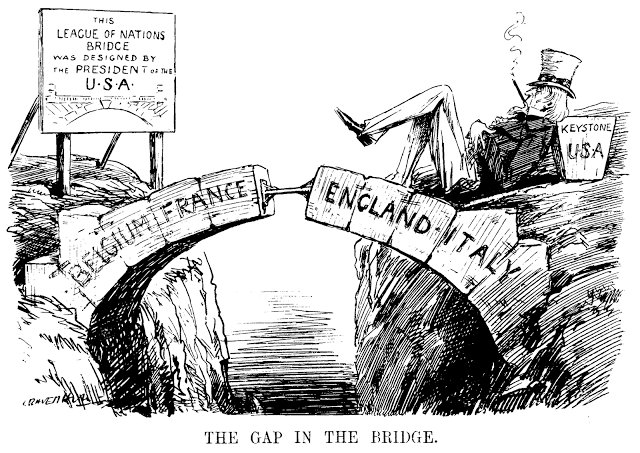 Source:  Public DomainWhat issue is illustrated in the cartoon? AThe Cabinet did not ratify a treaty. BThe President did not ratify a treaty.  CThe U.S. Senate did not ratify a treaty.DThe Secretary of State did not ratify a treaty.Bank Item NumberG.C.4.1.M3G.C.4.1.M3BenchmarkSS.7.C.4.1SS.7.C.4.1Cognitive ComplexityModerateModerateItemThe political cartoon below illustrates a foreign policy issue.Source:  Public DomainWhat issue is illustrated in the cartoon? The political cartoon below illustrates a foreign policy issue.Source:  Public DomainWhat issue is illustrated in the cartoon? AThe Cabinet did not ratify a treaty. Incorrect-The Cabinet does not have the power to ratify treaties; the U.S. Senate has the sole power to ratify treaties. BThe President did not ratify a treaty.  Incorrect-The president does not have the power to ratify treaties; the president has the power to negotiate treaties although the U.S. Senate has the sole power to ratify treaties. CThe U.S. Senate did not ratify a treaty.Correct-The U.S. Senate did not ratify the “League of Nations” which was formed by a treaty for the several nations identified in the bridge to support one another.  According to the cartoon, the U.S. president negotiated the treaty (“Designed by the president of the U.S.A.).  The United States did not join the “League of Nations” which means that the Senate refused to confirm the treaty. DThe Secretary of State did not ratify a treaty.Incorrect-The Cabinet does not have the power to ratify treaties; the U.S. Senate has the sole power to ratify treaties.Bank Item NumberG.C.4.1.H1BenchmarkSS.7.C.4.1Cognitive ComplexityHighItemBelow is a graph about high school graduation rates in the United States.  Source:  Adapted from National Center for Education StatisticsWhich long term domestic policy goal is reflected in the graph?Acareer preparation Bphysical fitnessCracial equalityDpublic safetyBank Item NumberG.C.4.1.H1G.C.4.1.H1BenchmarkSS.7.C.4.1SS.7.C.4.1Cognitive ComplexityHighHighItemBelow is a graph about high school graduation rates in the United States.  Source:  Adapted from National Center for Education StatisticsWhich long term domestic policy goal is reflected in the graph?Below is a graph about high school graduation rates in the United States.  Source:  Adapted from National Center for Education StatisticsWhich long term domestic policy goal is reflected in the graph?Acareer preparation Correct-Educational success leads to improved career and professional opportunities.  Bphysical fitnessIncorrect-The focus on public high school students’ graduation rate is not related to physical fitness, which, while taught in public school, does not play an direct, long term role in long term economic success. Cracial equalityIncorrect-The focus on public high school students’ graduation success does not address racial equality even though racial equality may play a role in public high school students’ success.  Dpublic safetyIncorrect-The focus on public high school students’ graduation success does not address public safety even though being safe may play an important role in high school students’ success.    